	Wednesday, 4 March 2020	My copy Media 	Allée Du Levant 9	66140 Canet-en-Roussillon ORDERINGDear MadamI m writing to you because I sended you a mail for my order but you doesn’t answer my questions. This is a prouve 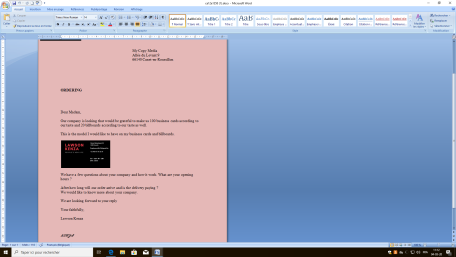 And I sended you other mail about every informations about my company but you didn’t make your bill This is a prouve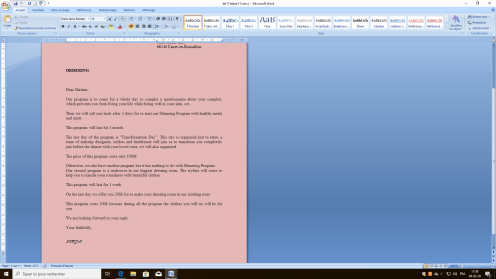 Your sincerelyLawson Kenza 